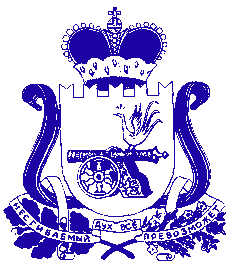 СОВЕТ ДЕПУТАТОВ  ПЕЧЕРСКОГО СЕЛЬСКОГО ПОСЕЛЕНИЯСМОЛЕНСКОГО РАЙОНА СМОЛЕНСКОЙ ОБЛАСТИРЕШЕНИЕот 25 ноября 2020 г.                                                                                       № 17О применении    понижающего коэффициента        Рассмотрев заявление ИП Зиминой Л.В. «О применении понижающего коэффициента к годовой арендной плате», руководствуясь Уставом Печерского сельского поселения Смоленского района Смоленской области, решениями Совета депутатов Печерского сельского поселения Смоленского района Смоленской области № 33 от 28.11.2018 г. и № 47 от 26.12.2018 г. Совет депутатов Печерского сельского поселения Смоленского района Смоленской областиРЕШИЛ:Установить на 2021 год понижающий коэффициент 0,7 на годовую арендную плату муниципального имущества, находящегося в аренде.Применить данный коэффициент к правоотношениям по договору № 2 от 28.12.2020 года.Глава муниципального образованияПечерского сельского поселения	Смоленского района Смоленской области                         Ю. Л. Митрофанов